Задания для дистанционного обучения На 23.01.2024КлассКлассПредмет, времяПредмет, времяРекомендации по выполнению заданийРекомендации по выполнению заданийСсылка на онлайн урокиСсылка на онлайн урокиСсылка на онлайн урокиСсылка на онлайн урокиАдрес электронной почтыАдрес электронной почтыАдрес электронной почты6а6аМатематика Математика Задания от учителя в учи ру Задания от учителя в учи ру Учи ру Учи ру Учи ру Учи ру История История Задания от учителя в учи ру Задания от учителя в учи ру Учи ру Учи ру Учи ру Учи ру Русский Русский Он лайн урокhttps://us04web.zoom.us/j/9248221862?pwd=0gYN51bbayFW7ivn8OA0k1T7wiXeym.1Идентификатор конференции: 924 822 1862Код доступа: 6raePYОн лайн урокhttps://us04web.zoom.us/j/9248221862?pwd=0gYN51bbayFW7ivn8OA0k1T7wiXeym.1Идентификатор конференции: 924 822 1862Код доступа: 6raePYИрина Сухарева приглашает вас на запланированную конференцию: Zoom.Тема: Зал персональной конференции Ирина СухареваВойти Zoom КонференцияИрина Сухарева приглашает вас на запланированную конференцию: Zoom.Тема: Зал персональной конференции Ирина СухареваВойти Zoom КонференцияИрина Сухарева приглашает вас на запланированную конференцию: Zoom.Тема: Зал персональной конференции Ирина СухареваВойти Zoom КонференцияИрина Сухарева приглашает вас на запланированную конференцию: Zoom.Тема: Зал персональной конференции Ирина СухареваВойти Zoom КонференцияКлассКлассПредмет, времяПредмет, времяРекомендации по выполнению заданийРекомендации по выполнению заданийСсылка на онлайн урокиСсылка на онлайн урокиСсылка на онлайн урокиАдрес электронной почтыАдрес электронной почтыАдрес электронной почты6Б6БРусский язык Русский язык https://urls.uchi.ru/l/2d59aahttps://urls.uchi.ru/l/2d59aaЗУМ ссылка на подключение в беседе ЗУМ ссылка на подключение в беседе ЗУМ ссылка на подключение в беседе ira.sukhareva.78@mail.ruira.sukhareva.78@mail.ruira.sukhareva.78@mail.ruЛитература Литература https://urls.uchi.ru/l/ddc29aВыполнить письменно в тетради, ответив на вопросы 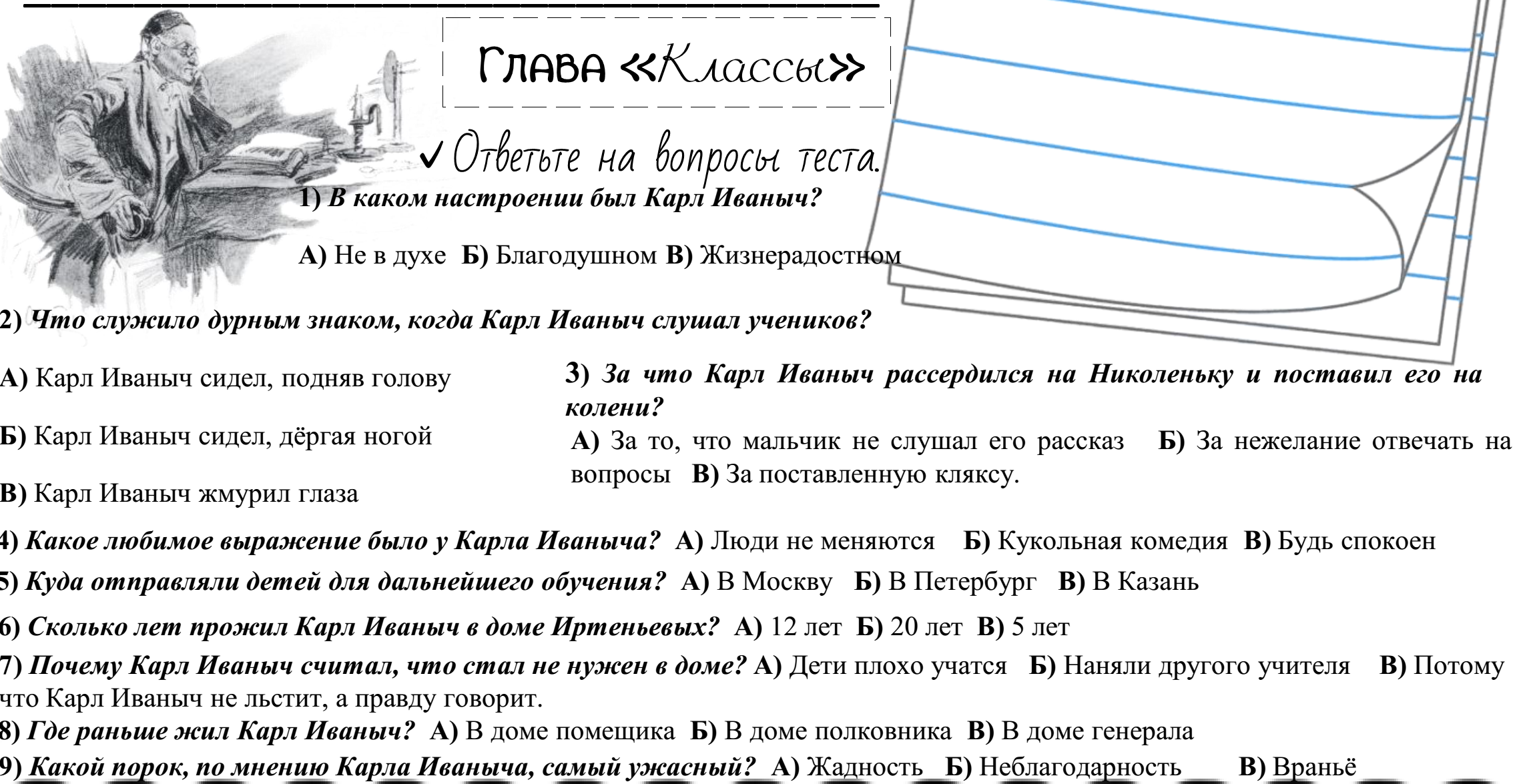 Записать в тетради теорию                                                     Основные темы повести Л. Н. Толстого «Детство»Формирование личности. Это главная тема повести. Толстой уделяет основное внимание «диалектике души» героя – процессу её становления.Воспитание. Герой воспитывается в тихой, доброжелательной обстановке деревенского дома, впитывает в себя тепло и любовь близких. Это формирует в нём доброту и чувствительность, чуткость, религиозность, что впоследствии подвергается испытанию при переезде в городе.Любовь матери. Этой теме Толстой также отводит немаловажное место в повести. У матери главный герой учится любить и сострадать, благоговеть перед святым и возвышенным, раскаиваться в дурных поступках и мыслях, дарить тепло и внимание близким.Тема семьи. Жизнь главного героя тесно связана с семьёй и ограничена ею. Мальчик чувствует и понимает происходящее в семье, переживает за отношения близких и их благополучие. Семья является для него всем и во многом определяет его личность и будущий путь.Роль учителя. Карл Иваныч показан педагогом, который своей добротой и разумной твёрдостью привязывает к себе сердца детей и побуждает их перенять всё лучшее.https://urls.uchi.ru/l/ddc29aВыполнить письменно в тетради, ответив на вопросы Записать в тетради теорию                                                     Основные темы повести Л. Н. Толстого «Детство»Формирование личности. Это главная тема повести. Толстой уделяет основное внимание «диалектике души» героя – процессу её становления.Воспитание. Герой воспитывается в тихой, доброжелательной обстановке деревенского дома, впитывает в себя тепло и любовь близких. Это формирует в нём доброту и чувствительность, чуткость, религиозность, что впоследствии подвергается испытанию при переезде в городе.Любовь матери. Этой теме Толстой также отводит немаловажное место в повести. У матери главный герой учится любить и сострадать, благоговеть перед святым и возвышенным, раскаиваться в дурных поступках и мыслях, дарить тепло и внимание близким.Тема семьи. Жизнь главного героя тесно связана с семьёй и ограничена ею. Мальчик чувствует и понимает происходящее в семье, переживает за отношения близких и их благополучие. Семья является для него всем и во многом определяет его личность и будущий путь.Роль учителя. Карл Иваныч показан педагогом, который своей добротой и разумной твёрдостью привязывает к себе сердца детей и побуждает их перенять всё лучшее.Выполнить в тетради, принести 29.01.24Выполнить в тетради, принести 29.01.24Выполнить в тетради, принести 29.01.24ira.sukhareva.78@mail.ruira.sukhareva.78@mail.ruira.sukhareva.78@mail.ruМатематика Математика ДЗ на среду: П. 23, выучить определения и формулы, выполнить работу на ЯКлассе: https://www.yaklass.ru/TestWork/Info?jid=MzEx_tTYxUCkysFCcvnhMg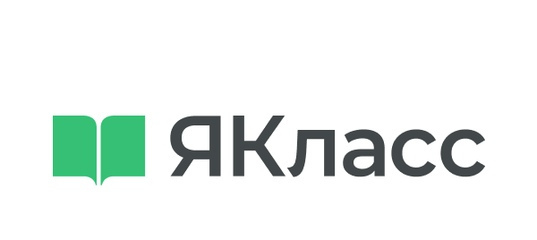 6б__ ДЗ на 24.01.24. Длина окружности. Площадь кругаwww.yaklass.ru(ред.)ДЗ на среду: П. 23, выучить определения и формулы, выполнить работу на ЯКлассе: https://www.yaklass.ru/TestWork/Info?jid=MzEx_tTYxUCkysFCcvnhMg6б__ ДЗ на 24.01.24. Длина окружности. Площадь кругаwww.yaklass.ru(ред.)ЗУМ подключение на ссылку в беседеЗУМ подключение на ссылку в беседеЗУМ подключение на ссылку в беседебеседа с учителем в ВКбеседа с учителем в ВКбеседа с учителем в ВКАнглийский язык (Рагозина ЮС)Английский язык (Рагозина ЮС)Для тех, кто не сможет подключиться: с 73 записать и выучить правило пассивного залога, составить 3 предложения письменно, пользуясь таблицей правилаДля тех, кто не сможет подключиться: с 73 записать и выучить правило пассивного залога, составить 3 предложения письменно, пользуясь таблицей правилаВойти Zoom Конференцияhttps://us04web.zoom.us/j/77647277398?pwd=eXJkTnc3UTU4dlg5WUZHUUphK24xdz09Идентификатор конференции: 776 4727 7398Код доступа: i30VqMВойти Zoom Конференцияhttps://us04web.zoom.us/j/77647277398?pwd=eXJkTnc3UTU4dlg5WUZHUUphK24xdz09Идентификатор конференции: 776 4727 7398Код доступа: i30VqMjulbelzerva@mail.rujulbelzerva@mail.rujulbelzerva@mail.ruКлассКлассПредмет, времяПредмет, времяРекомендации по выполнению заданийРекомендации по выполнению заданийОбразовательный ресурсОбразовательный ресурсОбразовательный ресурсАдрес электронной почтыАдрес электронной почтыАдрес электронной почты6В6ВАнглийский язык Великих Е.В.Английский язык Великих Е.В.Выполнить в тетради и отправить учителюУчебник, часть 2. Стр.7, упр.10. Прочитать и выписать эквиваленты:1) больше всего - … 2) я обожаю (я без ума от …) - … 3) три раза в день - … 4) тяжёлая пища - … 5) нездоровая пища - … 6) для твоего здоровья - … 7) больше овощей и фруктов - … 8) вегетарианская диета - … 9) чувствовать себя хорошо - … 10) полный сил - … 11) лучше для здоровья - … 12) никогда - …13) я предпочитаю - …14) органическая пища - … 15) от фермеров - … 16) хорошего качества - … 17) всегда свежая - … 18) тарелка салата - … 19) десерт - … Выполнить в тетради и отправить учителюУчебник, часть 2. Стр.7, упр.10. Прочитать и выписать эквиваленты:1) больше всего - … 2) я обожаю (я без ума от …) - … 3) три раза в день - … 4) тяжёлая пища - … 5) нездоровая пища - … 6) для твоего здоровья - … 7) больше овощей и фруктов - … 8) вегетарианская диета - … 9) чувствовать себя хорошо - … 10) полный сил - … 11) лучше для здоровья - … 12) никогда - …13) я предпочитаю - …14) органическая пища - … 15) от фермеров - … 16) хорошего качества - … 17) всегда свежая - … 18) тарелка салата - … 19) десерт - … helenkl99@mail.ruhelenkl99@mail.ruhelenkl99@mail.ru6В6ВРусский языкАнтропова А.В.Русский языкАнтропова А.В.п.60 изучить правило,  упр.348, 349 письменно в тетради, работу отправить учителю  п.60 изучить правило,  упр.348, 349 письменно в тетради, работу отправить учителю  anastasiya.mamontova.87@mail.ruanastasiya.mamontova.87@mail.ruanastasiya.mamontova.87@mail.ru6В6ВТехнология Мальчики Долженко А.В.Технология Мальчики Долженко А.В.1. Изучить образец проекта 2. По образцу сформулировать цель и задачи проекта, написать введение Выполнить в тетради и отправить учителю1. Изучить образец проекта 2. По образцу сформулировать цель и задачи проекта, написать введение Выполнить в тетради и отправить учителюdolzhenko_toni@mail.rudolzhenko_toni@mail.rudolzhenko_toni@mail.ruТехнология Девочки Сафронова Е.А.Технология Девочки Сафронова Е.А.Тема: Регуляторы швейной машины. Устройство и установка швейной иглы.                                                       Задание: 1. Посмотрите презентацию: https://www.youtube.com/watch?v=Xt40nAEfCE0                   2. Запишите в тетради число и тему урока, законспектируйте в тетради главную информацию.                                               3. Фото вашей проделанной работы отправьте на почту Тема: Регуляторы швейной машины. Устройство и установка швейной иглы.                                                       Задание: 1. Посмотрите презентацию: https://www.youtube.com/watch?v=Xt40nAEfCE0                   2. Запишите в тетради число и тему урока, законспектируйте в тетради главную информацию.                                               3. Фото вашей проделанной работы отправьте на почту elena_80-53@mail.ruelena_80-53@mail.ruelena_80-53@mail.ruКлассКлассПредмет, времяПредмет, времяРекомендации по выполнению заданийРекомендации по выполнению заданийСсылка на онлайн урокиСсылка на онлайн урокиАдрес электронной почтыАдрес электронной почтыАдрес электронной почтыАдрес электронной почты7в7вИсторияИсторияПараграф 3.выписать дату правления Ивана3.Какие действия были приняты по формироаванию государстваПараграф 3.выписать дату правления Ивана3.Какие действия были приняты по формироаванию государстваучебникучебникKirilova-a.s@yandex.ruKirilova-a.s@yandex.ruKirilova-a.s@yandex.ruKirilova-a.s@yandex.ruобществообществоПовторить записи в тетрадяхПовторить записи в тетрадяхhttps:/vk.com/vidio736097234_456239078https:/vk.com/vidio736097234_456239078Rayberg87@mail.ruRayberg87@mail.ruRayberg87@mail.ruRayberg87@mail.ruфизрафизраВыполнить комплекс ОРУВыполнить комплекс ОРУbubnova74@vk.combubnova74@vk.combubnova74@vk.combubnova74@vk.comИнформатика Информатика Сделать презентацию на тему :Российские текстовые редакторыСделать презентацию на тему :Российские текстовые редакторыlyamkin-1990@mail.rulyamkin-1990@mail.rulyamkin-1990@mail.rulyamkin-1990@mail.ru8г8гНемецкий язык.Немецкий язык.Сделать проект на отдельном листе на тему "Берлинская стена". Красочно оформитьСделать проект на отдельном листе на тему "Берлинская стена". Красочно оформитьГеометрияГеометрия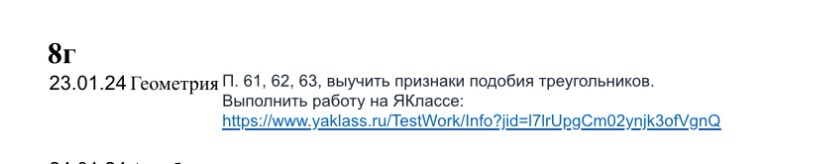 ЛитератураЛитератураhttps://urls.uchi.ru/l/7f0f8fhttps://urls.uchi.ru/l/7f0f8fАнглийский языкАнглийский язык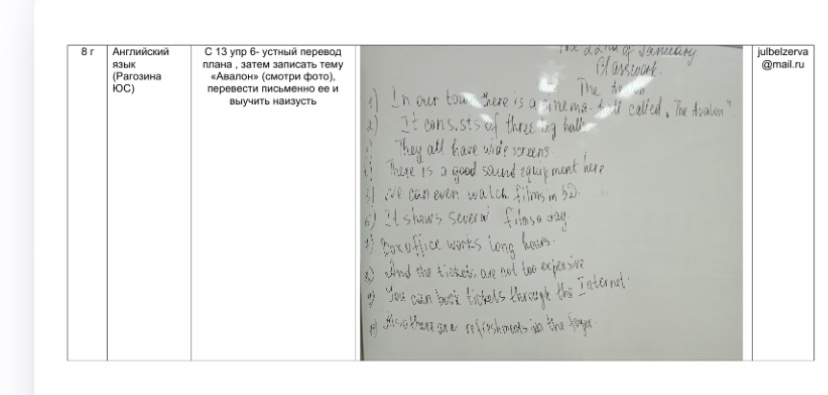 ФизикаФизика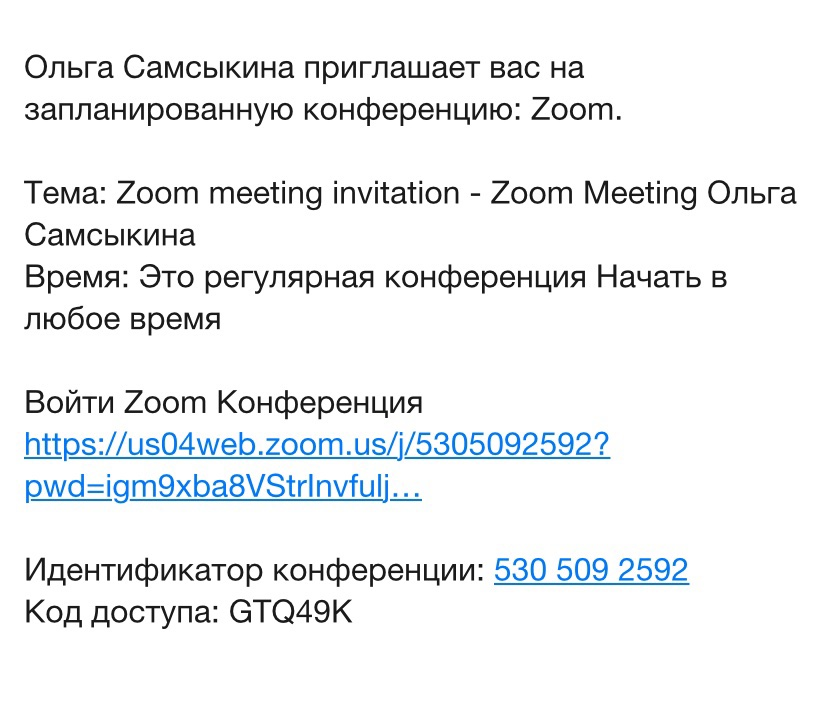 